Stagione Sportiva 2022/2023CORTE SPORTIVA D’APPELLO TERRITORIALE sportiva d’appello territoriale presso il Comitato Regionale Marche, composta daAvv. Piero Paciaroni - Presidente Dott. Giovanni Spanti - VicepresidenteDott. Lorenzo Casagrande Albano - Componente Segretario f.f.Avv. Francesco Scaloni - Componentenella riunione del 20 marzo 2023, ha pronunciato:    Dispositivo n. 40/CSAT 2022/2023Reclamo n. 40/CSAT 2022/2023a seguito del reclamo n. 40 promosso dalla A.S.D. ANCONITANA CALCIO A 5 in data 10/03/2023 avverso la sanzione sportiva dell’ammenda di € 300,00 (trecento/00) applicata dal Giudice sportivo territoriale del Comitato Regionale Marche con delibera pubblicata sul Com. Uff. n. 100 C5 del 08/03/2023 .                                                            DISPOSITIVO                                                                         P.Q.M.la Corte sportiva d’appello territoriale, definitivamente pronunciando, respinge il reclamo come sopra proposto dalla A.S.D. ANCONITANA CALCIO A 5.Dispone addebitarsi il relativo contributo e manda alla Segreteria del Comitato Regionale Marche per gli adempimenti conseguenti.Così deciso in Ancona, nella sede della FIGC - LND - Comitato Regionale Marche, in data 20marzo 2023.Il Relatore                                                                                                               Il Presidente                                                         F.to in originale                                                                                                       F.to in originaleGiovanni Spanti                                                                                                      Piero PaciaroniDepositato in Ancona in data 20 marzo 2023Il Segretario f.f.                                                                                            F.to in originaleLorenzo Casagrande Albano                             Dispositivo n. 41/CSAT 2022/2023Reclamo n. 41/CSAT 2022/2023a seguito del reclamo n. 41 promosso dalla A.S.D. ATLETICO AZZURRA COLLI in data 13/03/2023 avverso la sanzione sportiva della squalifica per 3 (tre) giornate al calciatore PETRUCCI ANDREA applicata dal Giudice sportivo territoriale del Comitato Regionale Marche con delibera pubblicata sul Com. Uff. n. 173 del 08/03/2023                                                               DISPOSITIVO                                                                         P.Q.M.la Corte sportiva d’appello territoriale, definitivamente pronunciando, respinge il reclamo come sopra proposto dalla A.S.D. ATLETICO AZZURRA COLLI.Dispone addebitarsi il relativo contributo e manda alla Segreteria del Comitato Regionale Marche per gli adempimenti conseguenti.Così deciso in Ancona, nella sede della FIGC - LND - Comitato Regionale Marche, in data 20 marzo 2023.Il Relatore                                                                                                               Il Presidente                                                         F.to in originale                                                                                                       F.to in originaleFrancesco Scaloni                                                                                                  Piero PaciaroniDepositato in Ancona in data 20 marzo 2023Il Segretario f.f.                                                                                            F.to in originaleLorenzo Casagrande Albano                         Dispositivo n. 42/CSAT 2022/2023Reclamo n. 42/CSAT 2022/2023a seguito del reclamo n. 42 promosso dalla POL. DIL. U. MANDOLESI in data 13/03/2023 avverso la sanzione sportiva della squalifica fino al 05/06/2023 all’allenatore LATTANZI PEPPINO applicata dal Giudice sportivo territoriale della Delegazione provinciale Fermo con delibera pubblicata sul Com. Uff. n. 77 del 08/03/2023                                                               DISPOSITIVO                                                                         P.Q.M.la Corte sportiva d’appello territoriale, definitivamente pronunciando, accoglie il reclamo e, per l’effetto, riduce la squalifica all’allenatore LATTANZI PEPPINO al 08/04/2023.Dispone restituirsi il relativo contributo e manda alla Segreteria del Comitato Regionale Marche per gli adempimenti conseguenti.Così deciso in Ancona, nella sede della FIGC - LND - Comitato Regionale Marche, in data 20 marzo 2023.Il Relatore                                                                                                               Il Presidente                                                         F.to in originale                                                                                                       F.to in originaleLorenzo Casagrande Albano                                                                                  Piero PaciaroniDepositato in Ancona in data 20 marzo 2023Il Segretario f.f.                                                                                            F.to in originaleLorenzo Casagrande Albano                         Pubblicato in Ancona ed affisso all’albo del C.R. M. il 20/03/2023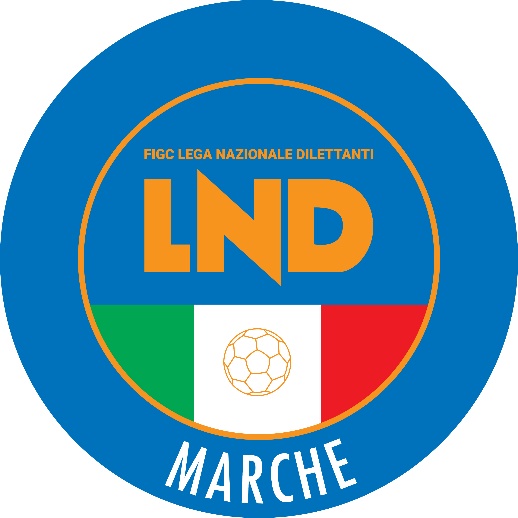 Federazione Italiana Giuoco CalcioLega Nazionale DilettantiCOMITATO REGIONALE MARCHEVia Schiavoni, snc - 60131 ANCONACENTRALINO: 071 285601 - FAX: 071 28560403sito internet: marche.lnd.ite-mail: crlnd.marche01@figc.itpec: marche@pec.figcmarche.itComunicato Ufficiale N° 188 del 20 marzo 2023Il Segretario(Angelo Castellana)Il Presidente(Ivo Panichi)